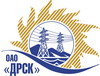 Открытое акционерное общество«Дальневосточная распределительная сетевая  компания»Протокол заседания Закупочной комиссии по вскрытию поступивших на открытый запрос предложений конвертовг. БлаговещенскПРЕДМЕТ ЗАКУПКИ:Закрытый  запрос цен на право заключения договора на выполнение работ по закупке 86 «Мероприятия по строительству и реконструкции для технологического присоединения потребителей к сетям 10/0.4 кВ»:  о проведении закрытого запроса цен на проведение работ: Лот 31  «мероприятия по строительству для технологического присоединения потребителей Благовещенского района (с. Садовое, с. Плодопитомник, с. Чигири) к сетям 10/0,4 кВ» для нужд филиала ОАО «ДРСК» «АЭС».Основание для проведения закупки (ГКПЗ и/или реквизиты решения ЦЗК): ГКПЗ 2013 г.Планируемая стоимость закупки в соответствии с ГКПЗ или решением ЦЗК: лот №31 -  6 432 585,47 руб.;Информация о результатах вскрытия конвертов:В адрес Организатора закупки поступили заявки на участие: лот №31 - 2.Вскрытие конвертов было осуществлено членами Закупочной комиссии.Дата и время начала процедуры вскрытия конвертов с заявками на участие в закупке: 10:00 (время благовещенское) 16.12.2013 г.Место проведения процедуры вскрытия: ОАО «ДРСК» г. Благовещенск, ул. Шевченко 28, каб. 244.В конвертах обнаружены заявки следующих Участников закупки:РЕШИЛИ:Утвердить протокол заседания Закупочной комиссии по вскрытию поступивших на открытый запрос предложений конвертов.Ответственный секретарь Закупочной комиссии 2 уровня	Моторина О.А.Технический секретарь Закупочной комиссии 2 уровня	Д.С. Бражников№ _______/УКС.12.2013№Наименование претендента на участие в конкурсе и его адресОбщая цена заявки на участие в конкурсе (рублей без учета НДС)УсловияЛот 31  «мероприятия по строительству для технологического присоединения потребителей Благовещенского района (с. Садовое, с. Плодопитомник, с. Чигири) к сетям 10/0,4 кВ» для нужд филиала ОАО «ДРСК» «АЭС».Лот 31  «мероприятия по строительству для технологического присоединения потребителей Благовещенского района (с. Садовое, с. Плодопитомник, с. Чигири) к сетям 10/0,4 кВ» для нужд филиала ОАО «ДРСК» «АЭС».Лот 31  «мероприятия по строительству для технологического присоединения потребителей Благовещенского района (с. Садовое, с. Плодопитомник, с. Чигири) к сетям 10/0,4 кВ» для нужд филиала ОАО «ДРСК» «АЭС».Лот 31  «мероприятия по строительству для технологического присоединения потребителей Благовещенского района (с. Садовое, с. Плодопитомник, с. Чигири) к сетям 10/0,4 кВ» для нужд филиала ОАО «ДРСК» «АЭС».1ООО ФСК «Энергосоюз»4 999 530,00 Условия финансирования: Без аванса. Текущие платежи выплачиваются Заказчиком (ежемесячно или за этап) в течение 30 календарных дней с момента подписания актов выполненных работ обеими сторонами. Окончательная оплата производится в течение 30 (тридцати) календарных дней со дня подписания акта ввода в эксплуатацию.Срок выполнения работ:Начало: с момента заключения договора 2013 г.Окончание: 28 февраля 2014 г.Гарантийные обязательства: Гарантия на выполненные работы подрядчиком 36 месяцев;Гарантия на материалы и оборудование поставки подрядчика 36 месяцев.2ООО «АСЭСС»5 004 315,48 Условия финансирования: Без аванса. Текущие платежи выплачиваются Заказчиком (ежемесячно или за этап) в течение 30 календарных дней с момента подписания актов выполненных работ обеими сторонами. Окончательная оплата производится в течение 30 (тридцати) календарных дней со дня подписания акта ввода в эксплуатацию.Срок выполнения работ:Начало: декабрь 2013 г.Окончание: февраль 2014 г.Гарантийные обязательства: Гарантия на своевременное и качественное выполнение работ, а так же на устранение дефектов, возникающих по его вине составляет: 36 месяцев со дня подписания акта сдачи-приемки;Гарантия на материалы и оборудование поставляемое подрядчиком: 36 месяцев.3ООО «Энергострой»5 382 559,24  Условия финансирования: Без аванса. Текущие платежи выплачиваются Заказчиком (ежемесячно или за этап) в течение 30 календарных дней с момента подписания актов выполненных работ обеими сторонами. Окончательная оплата производится в течение 30 (тридцати) календарных дней со дня подписания акта ввода в эксплуатацию.Срок выполнения работ:Начало: с момента заключения договора.Окончание: 28.02.2014 г.Гарантийные обязательства: Гарантия на своевременное и качественное выполнение работ, а так же на устранение дефектов, возникающих по его вине составляет: 3 (три) года;Гарантия на материалы и оборудование поставляемое подрядчиком: 3 (три) года.